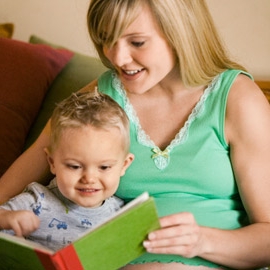        ХУДОЖЕСТВЕННАЯ ЛИТЕРАТУРА И РЕБЁНОК        ДЕТИ ОБРАЩАЮТ ВНИМАНИЕ                                                                      ДЕТИ РАЗВИВАЮТСЯ ЭМОЦИОНАЛЬНО          НА ГЕРОЕВ, НА ИХ ВНЕШНОСТЬ,                                                                     (РАДУЮТСЯ, СОПЕРЕЖИВАЮТ И Т.Д.)                                                         ДЕЙСТВИЕ, ПОСТУПКИ                                              ВОСПРИЯТИЕ  ТЕКСТА МАЛЫШАМИ                                                                  ( 1 МЕСТО- РУССКИЙ ФОЛЬКЛОР,  КОТОРЫЙ СОЧЕТАЕТ                                                                  СЛОВО, РИТМИКУ, ИНТОНАЦИЮ, МЕЛОДИЮ И                                                                  ДВИЖЕНИЯ )ДЕТИ ЗНАКОМЯТСЯ С ПРАВИЛАМИ                                                                                                                                                                                                                                                                   ЛИЧНОЙ ГИГИЕНЫ,ЖИЗНИ  СРЕДИ                                                       ПРОИЗВЕДЕНИЯ СПОСОБСТВУЮТ ЭСТЕТИЧЕСКОМУ                                                                                            ЛЮДЕЙ,НРАВСТВЕННОСТИ                                                                   РАЗВИТИЮ МАЛЫША, ОКАЗЫВАЮТ ПСИХОЛОГИЧЕСКОЕ                                                                                                                              ВОЗДЕЙСТВИЕ                                                                                                                                                          ЧТЕНИЕРАЗВИВАЕТ РЕЧЬ, ДЕЛАЕТ ЕЁ                                                                                                                               УЧИТ ПОЛЬЗОВАТЬСЯ        ПРАВИЛЬНОЙ , ЧЁТКОЙ,                           РАЗВИВАЕТ ДУШУ, УЧТИ СОСТРАДАТЬ,                                  ИНФОРМАЦИЕЙ,ПОНЯТНОЙ, ОБРАЗНОЙ,                            БЫТЬ МИЛОСЕРДНЫМ, СОЧУВСТВОВАТЬ,                           ИССЛЕДОВАТЬ ЕЁ.   КРАСИВОЙ.                                                            РАДОВАТЬСЯ ЧУЖОМУ УСПЕХУ.                                 ОСОБОЕ МЕСТО ЗАНИМАЕТ В ДОШКОЛЬНОМ ВОЗРАСТЕ    ЗНАКОМСТВО С  ИСКУССТВОМ                                              СРЕДСТВО РАЗВИТИЯ ИНТЕЛЛЕКТА, РЕЧИ,   ВОСПИТАНИЕ                                                                                             ПОЗИТИВНОГО ОТНОШЕНИЯ К МИРУ, ИНТЕРЕСА И ЛЮБВТ К КНИГЕ                                                                                                                                                                                                           ОБЩЕНИЕ С КНИГОЙ            РЕБЁНОК     ПОЗНАЁТ ПРОШЛОЕ,                                        РЕБЁНОК РАЗВИВАЕТСЯ                              РЕБЁНОК УЧИТСЯ ДУМАТЬ,           НАСТОЯЩЕЕ И                                                            ТВОРЧЕСКИ                                                     АНАЛИЗИРОВАТЬ                БУДУЩЕЕ                                    ФОРМИРУЕТСЯ НРАВСТВЕННАЯ И КУЛЬТУРНО-ЛИЧНОСТНАЯ ОСНОВА ЛИЧНОСТИ                                                               ХУДОЖЕСТВЕННАЯ ЛИТЕРАТУРАФОРМИРУЕТ   ПРАВИЛЬНОЕ                            ФОРМИРУЕТ ПОЛОЖИТЕЛЬНОЕ                    ФОРМИРУЕТ ЗНАНИЯ О ТРУДЕ   ОТНОШЕНИЕ К ПРИРОДЕ                                   ОТНОШЕНИЕ К ТРУДУ                                                          ВЗРОСЛЫХ.                                   КНИГА ДОЛЖНА СООТВЕТСТВОВАТЬ :ВОЗРАСТУ РЕБЁНКАМИРОВОЗЗРЕНИЮ РЕБЁНКАЗАПРОСАМ РЕБЁНКАДУШЕВНЫМ ПОБУЖДЕНИЯМ РЕБЁНКАДОЛЖНА ИМЕТЬ ЯРКИЕ ИЛЛЮСТРАИИДОЛЖНА БЫТЬ РАЗНООБРАЗНО-ТЕМАТИЧЕСКОЙПРЕДПОЛАГАЕТ УЧЕТ ПОЛА РЕБЁНКАСЕЗОННОМУ ПРИНЦИПУ